«Самая любимая моя!»Есть в нашем мире слово вечное,Короткое, но самое сердечное,Оно прекрасное и доброе,Оно простое и удобное,Оно душевное, любимое,Ни с чем на свете не сравнимое.     На всех языках это священное слово звучит одинаково нежно и ласково светло и значительно.     Сколько тепла таит магическое слово, которым называют самого близкого, дорогого и единственного человека. Чтобы не случилось, ты знаешь, что мама всегда поймет, всегда выслушает и доверит свои  самые сокровенные тайны, планы, надежды…     Мать всегда будет любить свое дитя, каково  бы оно ни было, кем ни стало. В душе матери никогда не остынет это вечное, великое и самое прекрасное на свете чувство-любовь.     28 Ноября в нашей группе «Улыбка» в посвящение этому  в нетрадиционно  в русско-народном стиле прошел  утренник который назывался «Нет милее дружка-чем родная матушка».      Все мамы и бабушки собрались  в празднично украшенном зале. Мамы получали в этот день искренние поздравления от своих детей. С лиц мам  и бабушек не сходила улыбка.      Воспитанники  рассказывали замечательные стихи, пели песни, показывали сценку. Дети продемонстрировали свой талант и в сольном пении. Катя Пушкарева спела русскую народную шуточную песенку «Я горошек молочу»,  Торопова Полина также исполнила русскую народную шуточную песенку «Семечки», все девочки группы спели веселые русские-народные частушки, так же  девочки танцевали русский - народный танец «Во поле береза стояла», мальчики исполнили для своих мам русский народный танец «Яблонька»  всей группой дети спели замечательную песню про маму «Зореньки краше» мамы были растроганы до слез.      Для бабушек спели песенку «До чего у бабушки вкусные оладушки», также с бабушками и мамами провели веселые игры «Веселая веревочка», «Красивый платок» где гости с удовольствием принимали участие.       Все женщины, которые находились в этот  день в  музыкальном зале, светились каким-то особым светом, светом любви, счастья и нежности.       Только женщина - мать  может быть  поистине  прекрасна и неповторима!       В этот день хочется сказать слова благодарности всем матерям, которые дарят своим детям любовь, добро, нежность и ласку.	Гетман Н.П., воспитатель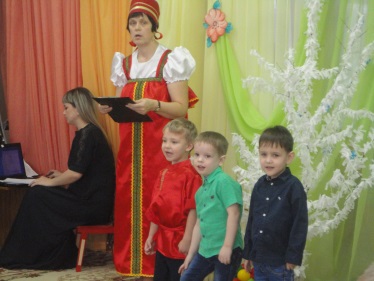 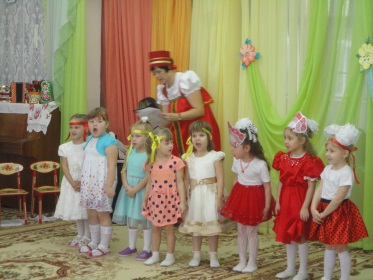 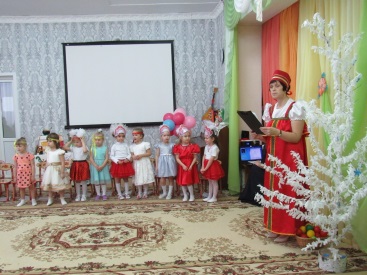 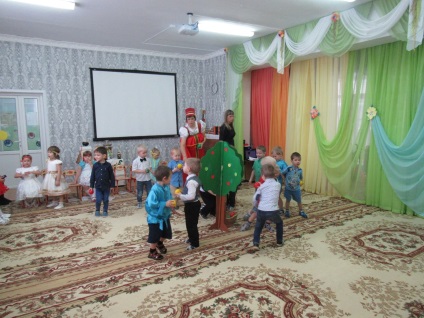 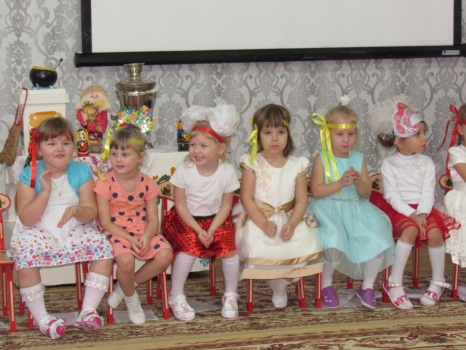 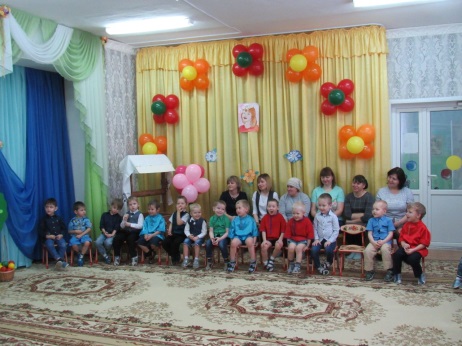 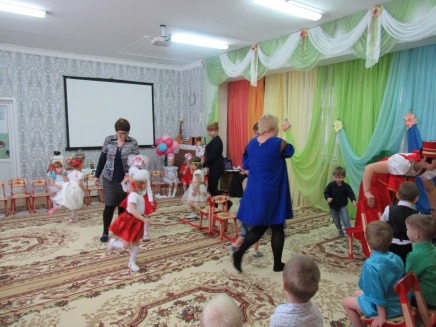 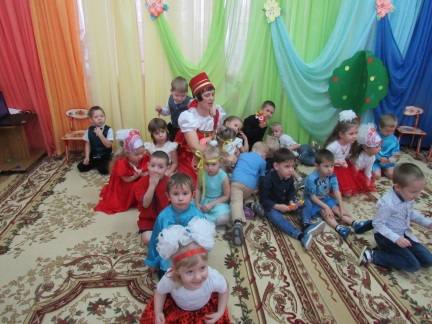 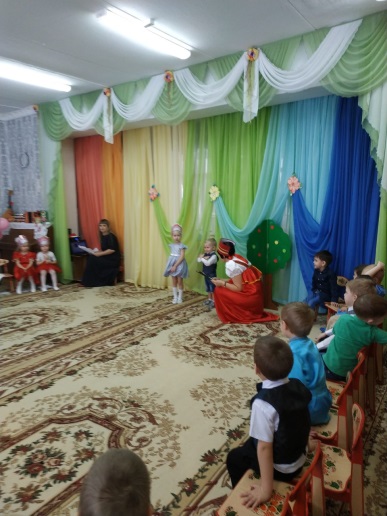 